                          République Algérienne Démocratique et Populaireالجمهورية الجزائرية الديمقراطية الشعبية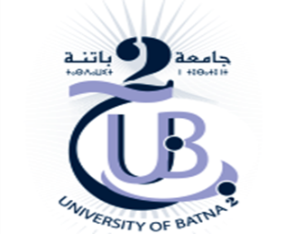 Ministère de l’Enseignement Supérieur                                                                                     وزارة التعـــليــم العــــالــيet de la Recherche Scientifique                                                                                            والبحــــث العــــــلمي 	والبحــــث العــــــلمي                     Université Batna -2-                                                                                                        جــــامعة   بــــــاتنة-2-                           Faculté des Lettres  et Langues Etrangères                                                  الأجنبــــــية الآداب واللغـــــات  كليــــــــة    Département de français   قسم اللغة الفرنسية                                                                                                                                                           CALENDRIER DES EXAMENS DU TROISIÈME SEMESTRE NIVEAU : DEUXIÈME ANNÉE LMDDU LUNDI 01 /03/2021 AU MERCREDI 10/03/2021SERVICE DE LA PEDAGOGIEJOURSHORAIRESMATIÈRESDIMANCHE28/02/202112H30…13H30C.E.ELUNDI01/03/202112H30…13H30GRAMMAIREMARDI02/03/202112H30…13H30I.LINGMERCREDI03/03/202112H30…13H30P.C.ADIMANCHE07/03/202112H30…13H30LITT.LANGUELUNDI08/03/202112H30…13H30C.C.LMARDI09/03/202112H30…13H30ETUDE DE TEXTESMERCREDI10/03/202112H30…13H30T.Tr.Univ